2018 年 (第30屆) 美東南福音營- 竭誠歡迎您參加！時間：2018年3月23日（星期五）晚至3月25日（星期日）中午地點：Shocco Springs Conference Center, Talladega, Alabama報名：即起至2018年3月4日（星期日）止，詳情請看報名表您亦可至www.segospelcamp.org下載報名表講員介紹劉志雄長老來自台灣，美國資訊系統博士，貝郡基督徒證主教會長老，基督學房校長。常在北美各地及歐洲、亞洲、澳洲擔任夏令會及福音營講員。著有《不一樣的人生》、《牽手一世情》、《按照聖經作父母》、《按照聖經教養兒女》、《按照聖經孝敬父母》、《十架七言》、《黑門甘露》、《出人頭地》等書。譯有《見證火炬─二千年教會的屬靈歷史》、《耶穌真貌》、《按照聖經作長老》及《平等中有差異》。李洪軍長老來自中國大陸。 1978年考入西北工業大學飛機系，1987年就讀博士期間赴德國宇航院作交換學者。 1989年來美，在佛羅里達大學(University of Florida)獲機械工程博士學位，在此期間蒙恩歸主。後就職於西門子公司，任主管工程師和顧問專家。從1996年開始多次赴中國大陸建立校園團契和參與教會領袖培訓事工，先後創建奧蘭多華人福音教會和聖約福音神學院。就讀於改革宗神學院（Reformed Theological Seminary），獲神學研究碩士學位。現任奧蘭多華人福音教會（PCA）治理長老，聖約福音神學院院長。經常在各處講道和舉辦神學培訓。妻子羅彧是大學同班，育有二女一子。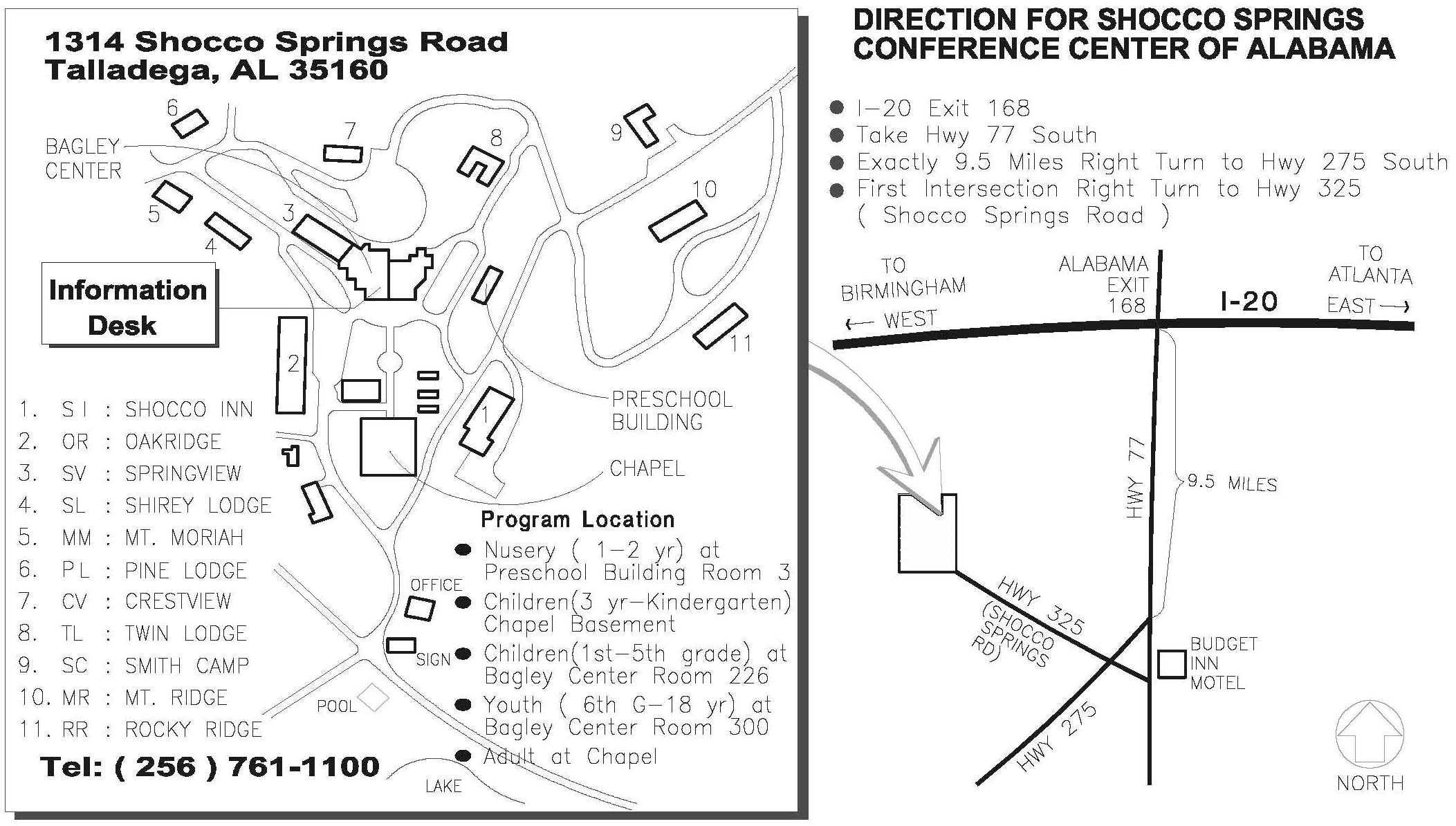 2018年（第30屆）美東南福音營2018年（第30屆）美東南福音營報名表3 / 23 (Fri) – 3/25 (Sun)您所屬的教會或查經班： __________________________________________________________您的聯絡電話：_____ _______________ Email:________________________________________您來自：大陸 ____     台灣____      香港 ____    其它 ____如您行動不便必須住有電梯的宿舍請在此打勾：__________填寫年齡時請填寫以下年齡範圍（請勿填單一年齡）：0-2 歲    3-8歲    9-11歲    12-17歲    18-25歲   26-34 歲   35-49歲  50-70歲   >70歲如您願意參與大會服事，請將代號填在下方（服事之代號）項下，可複選：A.  照顧1-2 歲幼兒        B.  服務台         C. 小組長          D.  司琴           E.  交通接送報名費：0-2歲免費，3-8歲 $30， 9歲及以上 $60，報名費恕不退還，但可找人替換，並請務必通知各單位負責人。大會只收現金或個人支票，抬頭請寫：ACCC, Memo: GC Reg即日起至3月4日（星期日）向各教會或團契負責人報名繳費，謝謝合作！報名注意事項：同一家人請填寫同一張報名表。12至18歲青少年必須和家長或是願意負責監護的21歲以上親友一同報名、一同住宿。未滿19歲孩子，父母或監護人需填所附Waiver Form（P1 & P2共兩頁），報到時繳交。若有願同住之同性朋友，每人需個別填表，但請在關係欄注明要和誰住。因營地住宿及會場容量有限, 獨自報名者我們將安排您與其他單位的同性朋友一起住，除非您找好二或三位朋友一起報名並指定同住。如您不習慣與其他人同睡一床，請務必自備睡袋.。同時, 晚報名及僅住宿一晚者恕大會不擔保住宿。本福音營以中文講道，如有聽英文者，請各單位自行安排翻譯；如有同行子女不諳中文者，大會提供: 1至2歲幼兒照顧，3至11歲兒童營，12至18歲青少年營三個年齡組。營地宿舍無冰箱，如有嬰兒同行，請父母自備冰桶，營地餐廳可提供碎冰。如有幼兒未滿1歲，或是已滿1歲但尚不能自已平穩走路的，請父母自行照顧，恕大會無法提供服務。大會會場禁止帶小孩入大堂及逗留大堂門廳内，以免影響會衆聼道，請有幼兒的父母親諒解与合作。請注意營地為禁煙營地，並且禁帶寵物，謝謝您的合作！大會實際開支9歲及以上$135, 3至8歲兒童$50, 若您對大會經費需要有感動, 歡迎為此自由奉獻，現金或個人支票均可, 抬頭請寫：ACCC, Memo: for Gospel Camp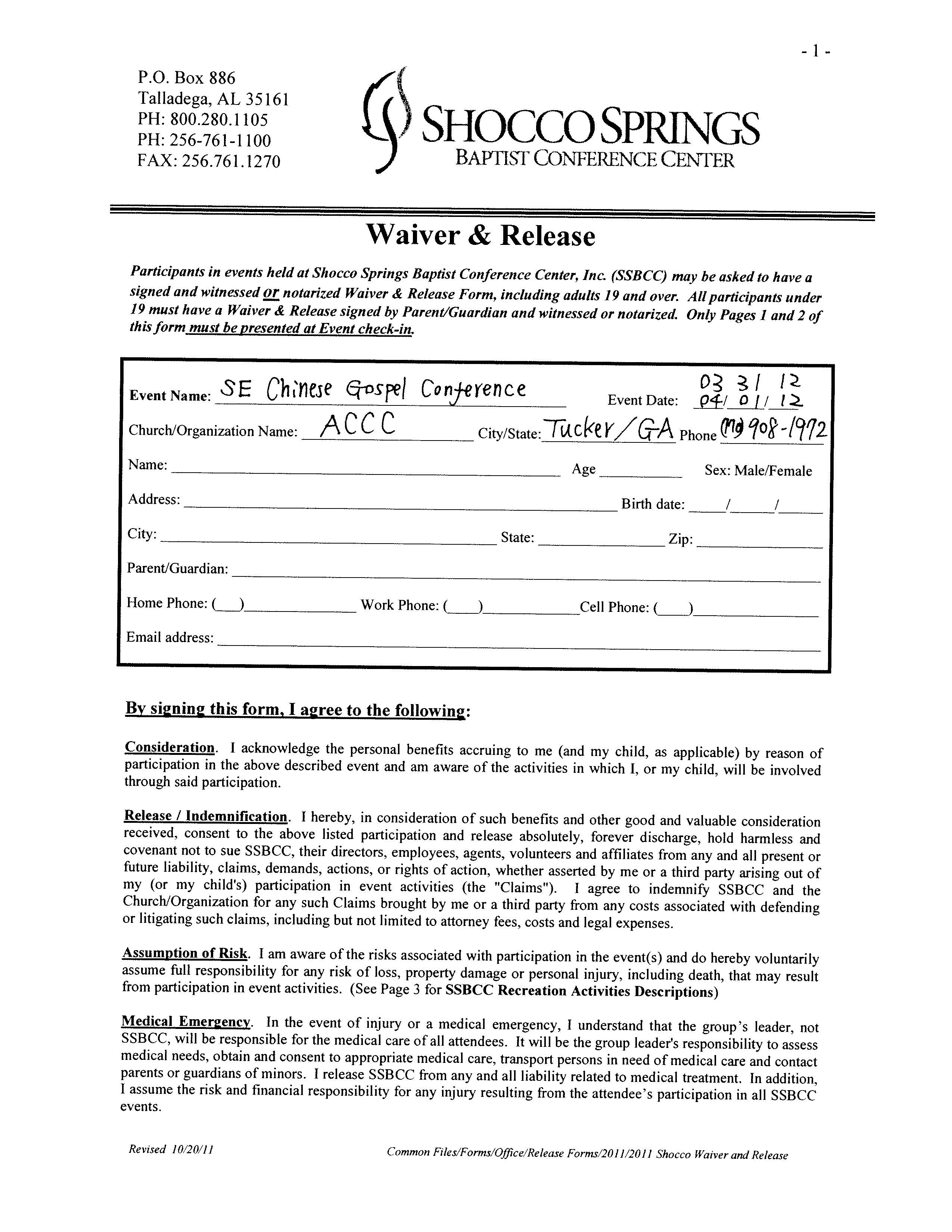 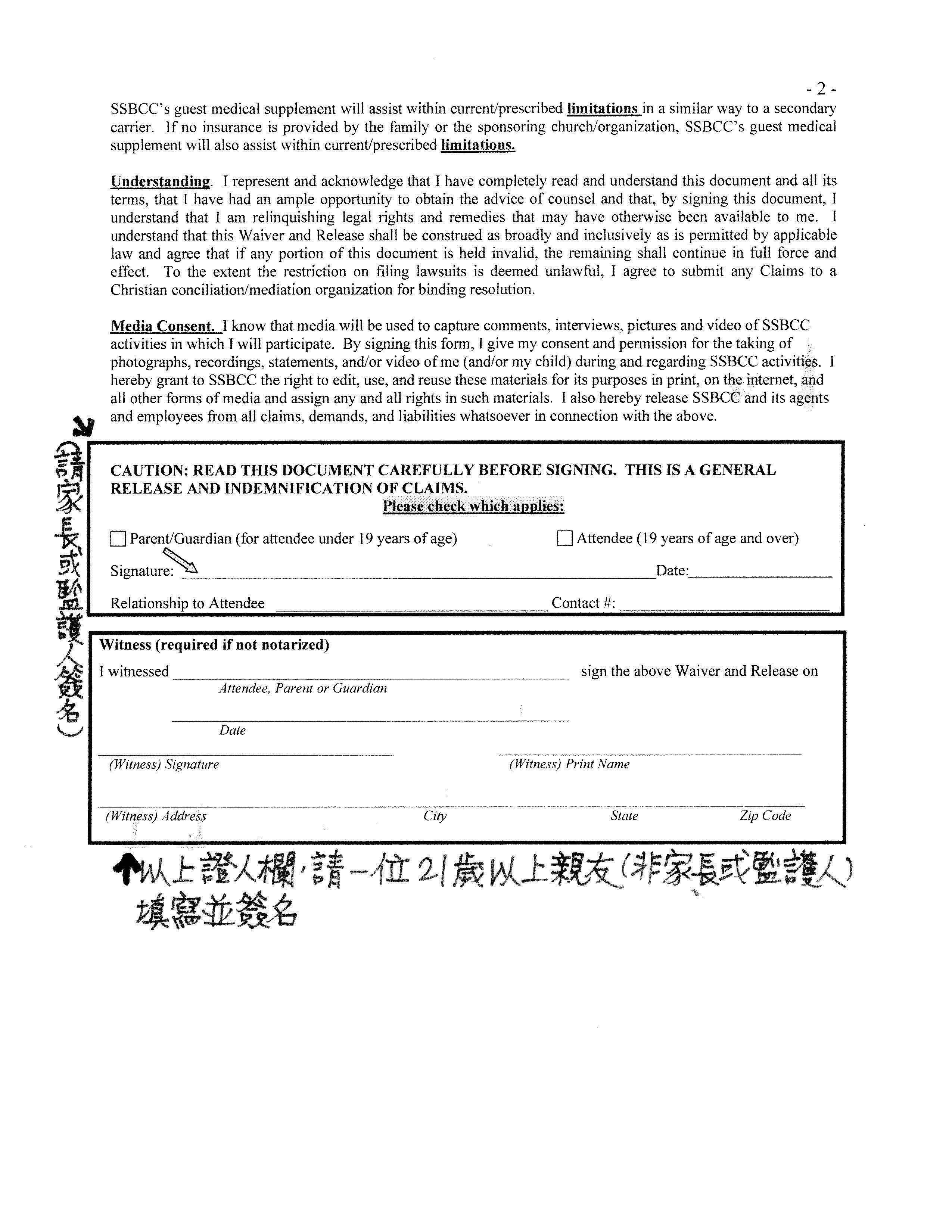 時間3/23 (五) 3/24 (六) 3/25 (日) 7:30 - 8:30歡迎到福音營！早餐早餐8:30 - 8:50歡迎到福音營！清晨歡唱清晨歡唱8:50 - 10:05歡迎到福音營！劉志雄長老美中不足（信息一）信息70' 報告5'李洪軍長老無與倫比的基督：復活之主信息70' 報告5'10:30-12:05歡迎到福音營！李洪軍長老無與倫比的基督：救贖之主詩歌20' 信息70' 報告5'劉志雄長老美中不足（信息三）詩歌20' 信息70' 報告5'12: 10- 1:20歡迎到福音營！午餐午餐1:40 – 3:15歡迎到福音營！特別節目再會！神祝福您！報到處設於Bagley Center5:00開始報到3:15 – 5:30自由活動校園事工研討交流（3:20 - 5:20）再會！神祝福您！6:00 – 7:00晚餐5:30 – 6:30晚餐再會！神祝福您！7:30 – 9:05李洪軍長老無與倫比的基督：創造之主詩歌20' 信息70' 報告5'7:00 – 8:35劉志雄長老美中不足（信息二）詩歌20' 信息70' 報告5'再會！神祝福您！9:15 -10:00分組討論8:45 -9:30分組討論再會！神祝福您！関係姓名姓名年齡範圍性別M/F已 請是 在基 此督 打徒 勾住宿住宿用   餐用   餐用   餐用   餐用   餐用   餐服事之代號報名費金額関係Last NameFirst Name年齡範圍性別M/F已 請是 在基 此督 打徒 勾週五週六五六六六日日服事之代號報名費金額関係Last NameFirst Name年齡範圍性別M/F已 請是 在基 此督 打徒 勾週五週六晚早午晚早午服事之代號報名費金額本人中文本人英文中文英文中文英文中文英文